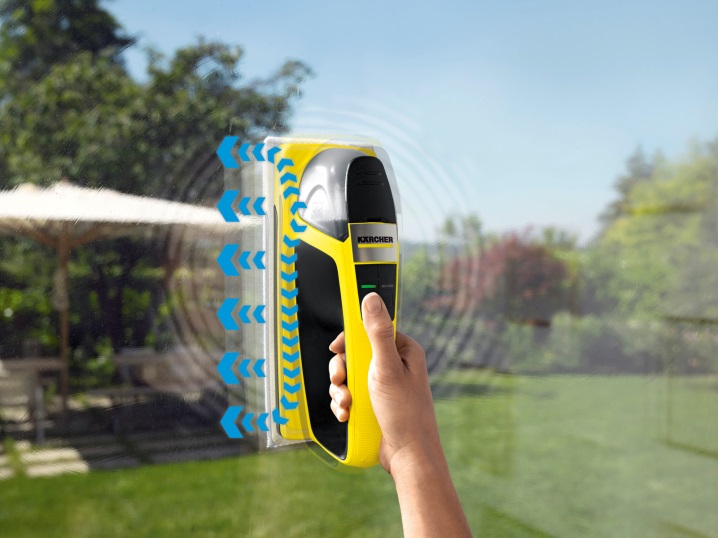 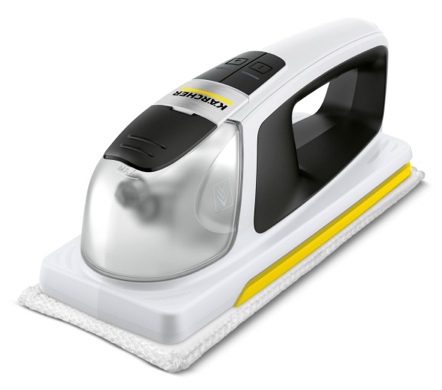 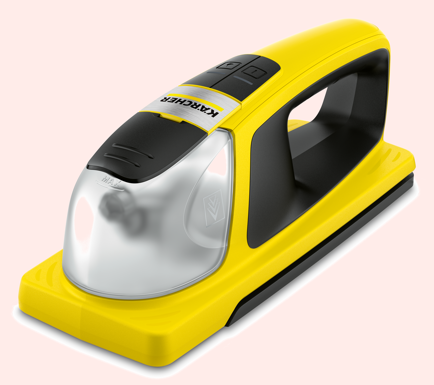 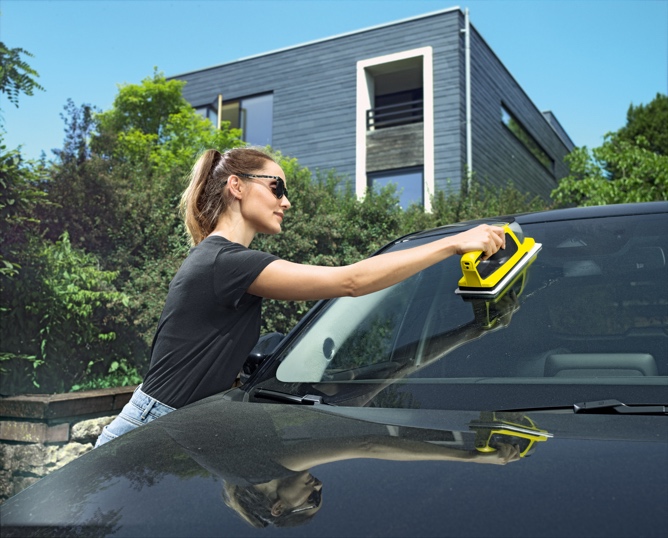 500 g